2016 Candidacy Committee Schedule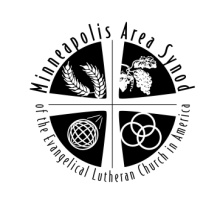 INTERVIEW DATE and COMMITTEE MEETINGSTUDENT MATERIALS DEADLINE to the Synod Offices (in order to be scheduled for an interview)LETTER TO STUDENTS  Informing them of date, time, place CANDIDACY COMMITTEE MEMBERS Deadline to let Synod Office know of your availabilityFebruary 4, 2016January 4, 2016January 15, 2016January 4, 2016April 7, 2016March 7, 2016March 18, 2016March 7, 2016June 2, 2016May 2, 2016May 13, 2016May 2, 2016August 4, 2016July 5, 2016July 15, 2016July 5, 2016October 18, 2016 Date pending onfirmation of Luther Seminary Reading WeekFirst priority given to thoseseeking EndorsementSeptember 19, 2016Sept 30, 2016September 19, 2016December 1, 2016First priority given to those seeking ApprovalNovember 1, 2016November 11, 2016                   November 1, 2015